	Если у вас двое детей…	Уважаемые родители, сегодня предлагаю вам обсудить особенности взаимодействия в семье, когда у вас появляется второй ребенок. На долю молодых родителей выпадает немало испытаний и тревог, но как думают многие молодые мамы и папы, самое страшное завести первого ребенка, а со вторым уже не будет столько проблем и можно будет избежать многих ошибок. Но они правы, но лишь отчасти… Правы потому, что действительно уже имеется опыт при воспитании и взаимодействии с младенцем, а  «отчасти» потому, что перед родителями встает новая проблема: как вырастить детей друзьями, а не соперниками.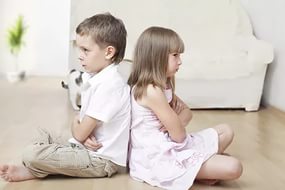 В обществе принято мнение, что  надо любить  одинаково обоих детей,  тогда можно избежать возникновения конфликтов между ними. Но, давайте разберемся, так ли это на самом деле…Если у вас двое детей... самое главное не сравнивать детей друг с другом! Даже если сравнение кажется положительным для обоих, это может подтолкнуть их к дальнейшему соревнованию. Лучше сравнивать каждого ребёнка с его прошлыми достижениями
 давать детям возможность заботиться друг о друге (не заставлять, а приветствовать инициативу). Например, если один ребёнок обидел другого, можно дать некоторое время, чтобы он попробовал его утешить, а не бросаться самим успокаивать. Обижающий при этом поймёт, что в его силах не только испортить атмосферу, но и наладить её тоже
 подсказывать детям, как они могут друг другу помочь, делать что-то вместе
 не говорить, что вы любите всех одинаково, а подчёркивать индивидуальность и важность каждого ребёнка в отдельности
 не давать (времени, сладостей и т.д.) одинаково, а каждому по потребности,  каждому ребёнку нужно стараться уделять время наедине, без других детей
 если оба ребёнка требуют внимания одновременно, нужно периодически отвлекаться сначала на старшего, даже если младший совсем младенец и кажется, что его нужды важнее
 не подавлять конфликты, а признавать право детей на негативные чувства друг к другу, учить их правильно выражать свои эмоции
 не стараться постоянно вмешиваться и выносить свой вердикт, иногда достаточно просто выслушать обе стороны и признать их право на злость и обиду. Когда они выскажут свои претензии родителю, их накал по отношению друг к другу спадёт
 напоминать о позитивных моментах, которые недавно случались, когда один ребёнок позаботился о другом, помог ему, рассмешил, сделал комплимент. Подчёркивать, что они это делают, потому что любят друг друга
 говорить, что семья - это самое главное, что брат или сестра всегда будут рядом, как бы они не ссорились
 не забывать, что старшие дети тоже всегда остаются детьми, они тоже маленькие, нельзя требовать от них чего-то только потому, что они старшие и должны терпеть, помогать, подождать и т.д.
 не заставлять старших заботиться о младших, не вменять им в обязанность какие-то рутинные дела. Если ребёнок хочет помочь, делает это постоянно - это можно принимать и поощрять. Но у него всегда должно быть право передумать и перестать вам помогать
 выстраивать привязанность в соответствии с возрастными уровнями, то есть, начинать с уровня чувств, давать детям прикасаться друг к другу, учить их делать это осторожно, не исключать физический контакт с младенцами, даже если вам страшно. Потом подключать приёмы, укрепляющие привязанность на следующих уровнях
 заранее не давать старшему ребёнку ложных надежд, что малыш родится и будет с ним играть, будет его любить. Лучше описывать будущее как можно более реалистично, что играть он сможет ещё нескоро, а сначала будет плакать, кушать и спать, часто лежать у мамы на ручках 
 поощрять интерес и заботу старшего о младшем, контролировать и учить, как это нужно делать (водить его ручки своими руками, например), не ограничивать их контакты в моменты, когда старший искренне хочет сблизиться с младшим, даже если у него поначалу плохо получается. Это очень хрупкое желание, которое можно легко разрушить запретами или своей бурной реакцией
 (важно!) не разделять детей после рождения младшего, не отдавать старших в садик, няне, бабушкам. Чем больше времени дети проводят порознь, тем меньше у них возможностей научиться мирному сосуществованию, узнать друг друга, сонастроиться.
 давать старшему побыть малышом, если ему хочется (разрешать полежать в детской кроватке, носить его на ручках, заворачивать в пелёнку, помогать одеваться, кормить с ложечки или из бутылочки и т.д.) 
 при просмотре фото и видео подчёркивать похожесть детей и отмечать их индивидуальность в одном и том же возрасте
 выделить каждому ребенку зону только для его вещей, не разрешать другим детям брать их без спроса у хозяина
 выбирать с одним ребёнком подарки для других, заодно можно обсудить, чем они увлекаются, что любят
 учить старшего, чем он может занять младшего, чтобы совместная игра была продуктивной - выдать ему какую-то игрушку, научить несложным действиям в общей игре, отвлечь. Таким образом у младшего будет меньше соблазна влезть на территорию старшего и что-то ему испортить, вызвав у того недовольство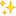 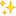 Надеемся, рекомендации помогут Вам избежать ошибок в сложном деле  воспитания  детей разного возраста в семье, а также помогут испытать радость быть родителями!Педагог – психолог МБУДО «ДДЮТ» Софья Викторовна Черевко